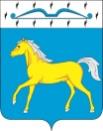 АДМИНИСТРАЦИЯ ПРИХОЛМСКОГО СЕЛЬСОВЕТАМИНУСИНСКОГО РАЙОНАКРАСНОЯРСКОГО КРАЯРОССИЙСКАЯ ФЕДЕРАЦИЯП  О С Т А Н О В Л Е Н И Е19.04.2021                             п. Прихолмье                                  № 22-пО внесении изменений в постановление администрации Прихолмского сельсовета № 58-п от 16.11.2015 г. «О присвоении  адресов объектам недвижимостив п. Прихолмье Минусинского районаКрасноярского края»     В соответствии с п.61 постановления Правительства Российской Федерации от 19.11.2014г. № 1221 «Об утверждении Правил присвоения,изменения и аннулирования адресов» и упорядочением адресного хозяйства в п. Прихолмье Минусинского района Красноярского края, на основании Устава Прихолмского сельсовета Минусинского района Красноярского края, ПОСТАНОВЛЯЮ:Внести изменения в таблицу постановления администрации Прихолмского сельсовета № 58-п от 16.11.2015 г. «О присвоении  адресов объектам недвижимости в п. Прихолмье Минусинского района Красноярского края»: 1.1. строку:     заменить строкой:  1.2. строку:     заменить строкой:2. Контроль за исполнением постановления оставляю за собой.      3. Постановление вступает в силу со дня его подписания.    Глава Прихолмского сельсовета:                                      А.В. Смирнов57улица Минусинская,дом   4-1Врублевская Т.В.57улица Минусинская,дом   4/1Врублевская Т.В.238улица Гагарина,дом   11Зуева О.А.238улица Гагарина,--